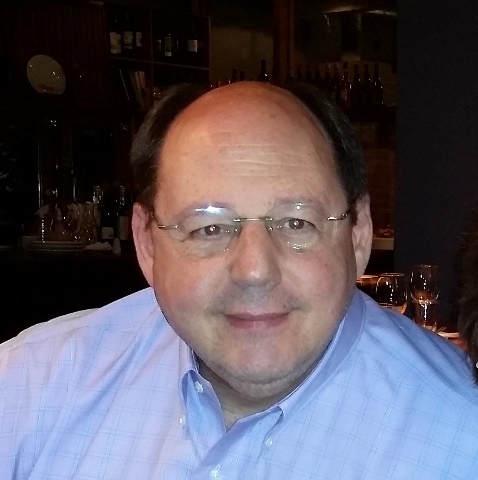 ATILIO P. PEROVANOGERENTE DE PRODUÇÃOTel. Res. (5511) 5533-7785Cel. (5511) 99653-3213E-mail apperovano@gmail.comLinkedIn: www.linkedin.com/in/atilio-perini-perovano-22a4394Disponibilidade de mudança de cidade e/ou estado e/ou paísMestrado em Engenharia de Produção – UNIP, SP, Brasil – 2006.Pós-Graduado em Qualidade e Produtividade – USP, SP, Brasil – 2001.Graduado em Engenharia Mecânica – FEI, SP, Brasil – 1981.Projeto, fabricação e controle de qualidade de engrenagens cônicas e cilíndricas, de dentes retos, helicoidais e hipoidais.Projeto, fabricação e controle de qualidade de câmaras de ar, protetores (flaps) e mangueiras automotivas (arrefecimento, combustível, ar condicionado e hidráulica).Administração de produção de autopeças e de blindagem de veículos, com ênfase nos resultados de aumento de produção, melhoria de produtividade e redução de custos.Implantação, startup e administração de blindadoras de veículos no Brasil e Argentina.Consultor - Q&P Consultoria e Assessoria (São Paulo, SP) desde Jun./17Gerente de Produção - SM Blindados SRL (Rosario, Argentina) de Abr./14 à Mai./17Consultor - Q&P Consultoria e Assessoria (São Paulo, SP) de Abr./09 à Abr./14	             Gerente da Qualidade - Centigon Blindagens (Barueri, SP) de Abr./06 à Abr./09Gerente Industrial - FBV Serviços de Proteção (São Paulo, SP) de Jun./03 à Nov./05Gerente da Qualidade LATAM - O’Gara-Hess (Barueri, SP) de Mai./97 à Jun./03Sócio Gerente - Transworld International (São Paulo, SP) de Mai./95 à Mai./97Gerente de Produção - Indústria Borrachas Paranoá (Diadema, SP) de Jun./92 à Abr./95Chefe Setor de Produção - Cia. Bras. Pneum. Michelin (Rio, SP) de Ago./87 à Jun./91Supervisor de Manutenção - Associação Deseret (São Paulo, SP) de Ago./83 à Jul./87Supv. da Mecânica Geral - Engrecon Engrenagens (S.Parnaíba, SP) de Jul./80 à Jul./83A pedido da Mercedes-Benz Argentina, desenvolvimento e blindagem do veículo do presidente da Argentina. (SM Blindados)Organização, startup e administração das áreas de engenharia, produção, qualidade, materiais e pós-vendas, de blindadora de veículos de grupo de concessionárias Mercedes-Benz, Porsche e Land Rover, em Rosario, SF, Argentina. (SM Blindados); e de concessionárias Mitsubishi e Suzuki, em São Paulo, SP, Brasil. (Sparta Blindados)Desenvolvimento de produto e processo; treinamento da mão de obra; desenvolvimento de fornecedores; administração das áreas de engenharia, produção, qualidade, compras e pós-vendas de blindadora de veículos. (FBV Serviços de Proteção)Aumento de 24,4% na produtividade e redução de 40% nos prazos de entrega dos veículos aos clientes, resultado anual de USD 60 mil. (FBV Serviços de Proteção)Em um ano, aumento em 24% da produtividade do setor de mangueiras de arrefecimento e em 21 meses, aumento em 159% da produção de mangueiras de pressão. (Paranoá)Aumento de 300% na produção de mangueiras de arrefecimento e aumento de 159% na produção de mangueiras de pressão. (Paranoá)Desenvolvimento de novo processo de vulcanização na fábrica de mangueiras de arrefecimento, com um ganho de 100% na produtividade. (Paranoá)No primeiro ano, obtenção de 97,76% de rendimento (média anual) sobre a capacidade instalada da fábrica de câmaras de ar da fábrica do Rio de Janeiro. (Michelin)Utilização dos conceitos da Teoria da Restrição no aumento de 56% na produção de câmaras de ar, ganho anual de USD 350 mil. (Michelin)Desenvolvimento de nova matéria prima com custo 20% menor, 21% de aumento da produção, 34% de aumento de produtividade e 60% de melhoria de qualidade, ganho anual de USD 144 mil. (Michelin)Aperfeiçoamento de processo, ganho de 40% na produção, de 27% na produtividade, ganho anual de USD 89 mil. (Michelin)